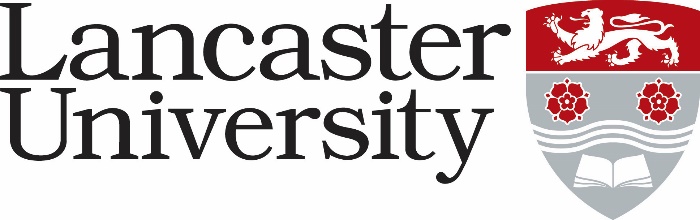 PERSON SPECIFICATIONAssistant Analyst – Statutory Returns (Grade 5)Ref 0613-24Application Form – assessed against the application form, curriculum vitae and letter of support. Applicants will not be asked to answer a specific supporting statement. Normally used to evaluate factual evidence e.g. award of a qualification. Will be “scored” as part of the shortlisting process.  Supporting Statements - applicants are asked to provide a statement to demonstrate how they meet the criteria. The response will be “scored” as part of the shortlisting process. Interview – assessed during the interview process by either competency based interview questions, tests, presentation etc.CriteriaEssential/ DesirableApplication Form / Supporting Statements/ Interview*Undergraduate degree (not necessarily in a related subject) or relevant professional experience in a compliance or records management-related area.EssentialApplication Form/ interviewCompetency using computer systems and Microsoft Office, in particular including knowledge of managing databases and spreadsheet packages.EssentialSupporting Statements/ InterviewExperience of analysing large datasetsEssentialSupporting statementsThe ability to present information in an accurate and appropriate format.EssentialApplication FormExperience of prioritising workload to meet competing deadlinesEssentialSupporting Statements/ InterviewExperience of handling confidential information and knowledge of  Data Protection legislationEssentialSupporting Statements/ InterviewAbility to work in a team and have a flexible approach to workEssentialInterviewAbility to communicate professionally and effectively with a wide-range of people using different methods of communication, including excellent written communication skillsEssentialApplication Form/InterviewExcellent written communication skillsEssentialApplication Form/InterviewExperience using Student Records SystemDesirable  InterviewExperience in Statutory Returns role and familiarity with HESA and OfS requirementsDesirableSupporting Statements/ InterviewExperience of servicing meetings, taking minutes, and producing and circulating them in an efficient and appropriate format.DesirableSupporting Statements/ Interview